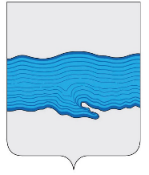 Совет Плёсского городского поселения Приволжского муниципального района                   Ивановской области  РЕШЕНИЕ  г.Плёсот «02» октября  2018 г.                                                                                      № 30О принятии муниципального имущества: Земельный участок с кадастровым номером 37:13::020123:322, расположенный по адресу: Ивановская область, Приволжский район, г. Плёс, ул. Корнилова, д.48А из собственности Приволжского муниципального района Ивановской области в собственность Плёсского городского поселения Приволжского муниципального района Ивановской областиРуководствуясь Федеральным Законом от 06.10.2003 №131-ФЗ «Об общих принципах организации местного самоуправления в Российской Федерации»,  Уставом Плёсского городского поселения,  на основании решения Совета Приволжского муниципального района от 30.08.2018 г. №53 «О передаче имущества из муниципальной собственности Приволжского муниципального района в собственность Плёсского городского поселения»», Совет Плёсского городского поселенияРЕШИЛПринять в собственность Плёсского городского поселения Приволжского муниципального района Ивановской области следующее имущество:– земельный участок с кадастровым номером 37:13:020123:322 площадью 4813кв.м., категория земель: земли населенных пунктов, разрешенное использование: для строительства гостиничного комплекса, расположенный по адресу: Ивановская область, Приволжский район, г. Плёс, ул. Корнилова, д. 48АВключить имущество, указанное в п. 1 в состав казны Плёсского городского поселения Приволжского муниципального района Ивановской области. Опубликовать данное решение в официальном издании нормативно-правовых актов Совета и администрации Плёсского городского поселения «Вестник Совета и администрации Плёсского городского поселения».Данное решение вступает в силу со дня его подписания.  Председатель Совета Плёсского городского поселения                 Т.О. Каримов   Врип главы Плёсского городского поселения                                  Н.В. Захаров 